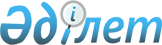 О снятии ограничительных мероприятийРешение акима Кишкенекольского сельского округа Уалихановского района Северо-Казахстанской области от 12 сентября 2019 года № 76. Зарегистрировано Департаментом юстиции Северо-Казахстанской области 13 сентября 2019 года № 5564
      В соответствии с подпунктом 8) статьи 10-1 Закона Республики Казахстан от 10 июля 2002 года "О ветеринарии", на основании представления главного государственного ветеринарно-санитарного инспектора Уалихановского района района от 11 июля 2019 года №17-07/119, аким Кишкенекольского сельского округа РЕШИЛ:
      1. Снять ограничительные мероприятия в связи с завершением комплекса ветеринарных мероприятий по ликвидации очага заболевания бруцеллез крупного рогатого скота установленные на Центральное стадо, расположенное в западном направлении в трех километрах от села Кишкенеколь Кишкенекольского сельского округа Уалихановского района Северо-Казахстанской области.
      2. Признать утратившим силу решение акима Кишкенекольского сельского округа "Об установлении ограничительных мероприятий" от 6 марта 2019 года № 13 (опубликовано 14 марта 2019 года в Эталонном контрольном банке нормативных правовых актов Республики Казахстан в электронном виде, зарегистрировано в Реестре государственной регистрации нормативных правовых актов под № 5241).
      3. Контроль за исполнением настоящего решения оставляю за собой.
      4. Настоящее решение вводится в действие со дня его первого официального опубликования.
					© 2012. РГП на ПХВ «Институт законодательства и правовой информации Республики Казахстан» Министерства юстиции Республики Казахстан
				
      аким сельского округа 

С. Саниев
